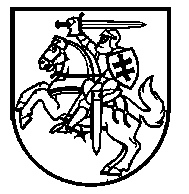 LIETUVOS RESPUBLIKOS KRAŠTO APSAUGOS MINISTRASĮSAKYMASDĖL KRAŠTO APSAUGOS MINISTRO 2009 M. GRUODŽIO 15 D. ĮSAKYMO NR. V-1177 „DĖL LIETUVOS ŠAULIŲ SĄJUNGOS STATUTO PATVIRTINIMO“PAKEITIMO2019 m. lapkričio 29 d. Nr. V-1004VilniusP a k e i č i u Lietuvos Respublikos krašto apsaugos ministro 2009 m. gruodžio 15 d. įsakymą Nr. V-1177 „Dėl Lietuvos šaulių sąjungos statuto patvirtinimo“:1. Pakeičiu nurodytą įsakymą ir jį išdėstau nauja redakcija (Lietuvos šaulių sąjungos statutas nauja redakcija nedėstomas):„LIETUVOS RESPUBLIKOS KRAŠTO APSAUGOS MINISTRASĮSAKYMASDĖL LIETUVOS ŠAULIŲ SĄJUNGOS STATUTO PATVIRTINIMO Vadovaudamasis Lietuvos Respublikos Lietuvos šaulių sąjungos įstatymo 4 straipsnio 2 dalimi, 6 straipsnio 1, 3 ir 4 dalimis,t v i r t i n u Lietuvos šaulių sąjungos statutą.“2. Pakeičiu nurodytu įsakymu patvirtintą Lietuvos šaulių sąjungos statuto 4 priedą ir jį išdėstau nauja redakcija (pridedama).Krašto apsaugos ministras								Raimundas KaroblisLietuvos šaulių sąjungos statuto 4 priedasLietuvos Šaulių sąjungos vėliavaVėliava yra dvipusė, žalios spalvos, 165 cm pločio ir 125 cm aukščio. Iš abiejų pusių vėliavos kraštai apsiūti 2 cm pločio ornamentuota juostele. Vėliavos averso centre pavaizduotas baltas šarvuotas raitelis su kalaviju ir skydu – Vytis – stilizuotame raudonos spalvos skyde. Visuose keturiuose kampuose – sidabro spalvos Gediminaičių stulpai. Vėliavos reverso centre pavaizduotas pilkos sidabro spalvos Vyčio kryžiaus skydas padėtas ant rudos spalvos sukryžiuotų šautuvo ir daudytės. Virš skydo puslankiu – sidabro spalvos raidėmis užrašas „Nepriklausomai Lietuvai“, skydo apačioje, palei vėliavos apatinę kraštinę, – užrašas „Lietuvos šaulių sąjunga“. Viršutiniuose vėliavos kampuose sidabro spalvos Lietuvos šaulių sąjungos inicialai „LŠS“. Vėliavos kraštai papuošti aukso (geltonos) spalvos kutais.Vėliavos kotas tamsinto ąžuolo, dviejų dalių, per vidurį sutvirtintų auksuoto metalo jungtimi, jo viršuje yra auksuotas ietigalio pavidalo antgalis. Abiejose antgalio plokštumose įkomponuotas auksuotas dvigubas kryžius. Koto viršuje prie antgalio kaspinu surišta valstybės vėliavos spalvų juosta.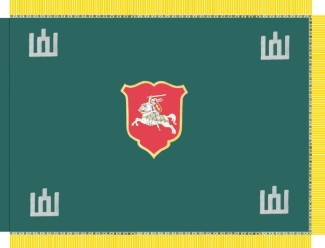 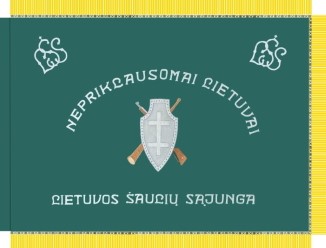 _________________________________